معرفی معاونت میراث فرهنگی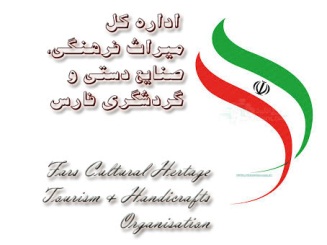 سرپرست معاونت میراث فرهنگی استان فارسسرپرست معاونت میراث فرهنگی استان فارسسرپرست معاونت میراث فرهنگی استان فارس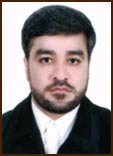 نشانی:خانه محتشم واقع در خیابان ۲۲ بهمنپست الکترونیک:nasiri@farschto.irشماره تماس:۳۲۲۳۵۱۰۵نشانی:خانه محتشم واقع در خیابان ۲۲ بهمنپست الکترونیک:nasiri@farschto.irشماره تماس:۳۲۲۳۵۱۰۵ آقای عبدالرضا نصیری اصلدر صورت تمایل  آیکون نامه را کلیک نمایید...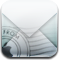 شما می توانید برای فرستادن نظرات، سوالات، انتقادات و پیشنهادات خود در این حوزه از طریق فرم مخصوص ارتباط با معاونت میراث فرهنگی استفاده نمایید.